Информация по реализации в 2017 году комплекса совместных мероприятий по выявлению и уничтожению на территории г.о.Кинель посевов и дикорастущих наркотикосодержащих растенийВ рамках организации и выполнения мероприятий по выявлению дикорастущих наркотикосодержащих растений специалистами административной комиссией г.о. Кинель и сотрудниками отдела полиции были проведены совместные рейды по обследованию территории г.о. Кинель по выявлению данных растений. МБУ «Служба благоустройства и содержания городского округа Кинель» в соответствии с информацией о местах произрастания дикорастущих наркотикосодержащих растений, представленной административной комиссии г.о. Кинель, дикорастущие наркотикосодержащие растения были ликвидированы. Работы завершены 23 июня 2017 г. Общая площадь ликвидированных растений приблизительно равна 360 м2.Руководителям управляющих организаций было рекомендовано провести обследование придомовых территорий и в случае выявления провести мероприятия по ликвидации наркотикосодержащих растений. По сведениям руководителей организаций, данные виды растений на подведомственных территориях не выявлены.С целью охвата территорий дачных массивов председателям садоводческих объединений от администрации г.о. Кинель были направлены письма о недопущении произрастания наркотикосодержащих растений на земельных участках и прилегающих к ним территориях, и даны разъяснения об ответственности, в случае выявления подобного факта, в соответствии с действующим законодательством Российской Федерации.Администрации городского округа Кинель информирует, что с 16 мая 2016 года по 31 октября 2016 года на территории Самарской области проводится межведомственная комплексная оперативно-профилактическая операция «Мак» и напоминает, что произрастание наркотикосодержащих растений влечет за собой ответственность в соответствии с действующим законодательством Российской ФедерацииСтатья 10.5 Кодекса об административных правонарушениях РФ предусматривает ответственность за непринятие землевладельцем или землепользователем мер по уничтожению дикорастущих растений, содержащих наркотические средства или психотропные вещества либо их прекурсоры, после получения официального предписания уполномоченного органа – влечет наложение административного штрафа на граждан в размере от 1500 до 2000 рублей; на должностных лиц - от 3000 до 4000 рублей; на юридических лиц - от 30 000 до 40 000 рублей.Статья 10.5.1. Кодекса об административных правонарушениях РФ предусматривает ответственность за незаконное культивирование растений, содержащих наркотические средства или психотропные вещества либо их прекурсоры, если это действие не содержит уголовно наказуемого деяния, - влечет наложение административного штрафа на граждан в размере от 1500 до 4000 рублей или административный арест на срок до 15 суток; на юридических лиц - от 100 000 до 300 000 рублей.Статья 231 Уголовного кодекса РФ предусматривает ответственность:За незаконное культивирование в крупном размере растений, содержащих наркотические средства или психотропные вещества либо их прекурсоры – наказывается штрафом в размере до 30 000 рублей или в размере заработной платы или иного дохода осужденного за период до 2 лет, либо обязательными работами на срок до 480 часов, либо ограничением свободы на срок до 2 лет, либо лишением свободы на тот же срок. Те же деяния, совершенные: а) группой лиц по предварительному сговору или организованной группой; в) в особо крупном размере - наказываются лишением свободы на срок до 8 лет с ограничением свободы на срок до 2 лет либо без такового.Жители городского округа Кинель, обладающие информацией о фактах произрастания дикорастущих растений или незаконного культивирования растений, содержащих наркотические вещества, либо о фактах распространения наркотических средств могут обратиться по телефонам:Ежегодно с мая по октябрь на территории городского округа Кинель проводится межведомственная комплексная оперативно-профилактическая операция «Мак», целью которой является выявление, предупреждение, пресечение и раскрытие преступлений, связанных с незаконным распространением наркотических средств растительного происхождения, выявление и ликвидация незаконных посевов и очагов произрастания мака, конопли и других растений, содержащих наркотические вещества. Администрация городского округа просит довести до сведения владельцев или землепользователей земельных участков садоводческого объединения о недопущении произрастания наркотикосодержащих растений на земельных участках и прилегающих к ним территориях, а также информацию об ответственности, в случае выявления подобного факта, в соответствии с действующим законодательством Российской Федерации:Статья 10.5 Кодекса об административных правонарушениях РФ предусматривает ответственность за непринятие землевладельцем или землепользователем мер по уничтожению дикорастущих растений, содержащих наркотические средства или психотропные вещества либо их прекурсоры, после получения официального предписания уполномоченного органа – влечет наложение административного штрафа на граждан в размере от 1500 до 2000 рублей; на должностных лиц - от 3000 до 4000 рублей; на юридических лиц - от 30 000 до 40 000 рублей.Статья 10.5.1. Кодекса об административных правонарушениях РФ предусматривает ответственность за незаконное культивирование растений, содержащих наркотические средства или психотропные вещества либо их прекурсоры, если это действие не содержит уголовно наказуемого деяния, - влечет наложение административного штрафа на граждан в размере от 1500 до 4000 рублей или административный арест на срок до 15 суток; на юридических лиц - от 100 000 до 300 000 рублей.Статья 231 Уголовного кодекса РФ предусматривает ответственность:за незаконное культивирование в крупном размере растений, содержащих наркотические средства или психотропные вещества либо их прекурсоры – наказывается штрафом в размере до 30 000 рублей или в размере заработной платы или иного дохода осужденного за период до 2 лет, либо обязательными работами на срок до 480 часов, либо ограничением свободы на срок до 2 лет, либо лишением свободы на тот же срок. Те же деяния, совершенные: а) группой лиц по предварительному сговору или организованной группой; в) в особо крупном размере - наказываются лишением свободы на срок до 8 лет с ограничением свободы на срок до 2 лет либо без такового.С целью принятия оперативных мер по ликвидации дикорастущих наркотикосодержащих растений на муниципальной территории, администрация городского округа сообщает, что при выявлении очагов произрастания указанных растений, граждане могут сообщить данную информацию по телефону 6-35-61 (Антинаркотическая комиссия администрации городского округа Кинель),о фактах незаконного культивирования растений, содержащих наркотические вещества, либо о фактах распространения наркотических8-960-823-97-458-960-823-97-458-960-823-97-458-960-823-97-45Кинельский межрайонный отдел управления федеральной службы Российской Федерации за оборотом наркотиков по Самарской областиКинельский межрайонный отдел управления федеральной службы Российской Федерации за оборотом наркотиков по Самарской областиКинельский межрайонный отдел управления федеральной службы Российской Федерации за оборотом наркотиков по Самарской областиКинельский межрайонный отдел управления федеральной службы Российской Федерации за оборотом наркотиков по Самарской областиКинельский межрайонный отдел управления федеральной службы Российской Федерации за оборотом наркотиков по Самарской областиКинельский межрайонный отдел управления федеральной службы Российской Федерации за оборотом наркотиков по Самарской области6-13-502-10-026-13-502-10-026-13-502-10-026-13-502-10-02Межмуниципальный отдел МВД РФ «Кинельский»Межмуниципальный отдел МВД РФ «Кинельский»Межмуниципальный отдел МВД РФ «Кинельский»Межмуниципальный отдел МВД РФ «Кинельский»Межмуниципальный отдел МВД РФ «Кинельский»Межмуниципальный отдел МВД РФ «Кинельский»6-35-616-35-616-35-616-35-61Антинаркотическая комиссия г.о. КинельАнтинаркотическая комиссия г.о. КинельАнтинаркотическая комиссия г.о. КинельАнтинаркотическая комиссия г.о. КинельАнтинаркотическая комиссия г.о. КинельАнтинаркотическая комиссия г.о. Кинель37-5-1737-5-1737-5-1737-5-17Администрация п.г.т. АлексеевкаАдминистрация п.г.т. АлексеевкаАдминистрация п.г.т. АлексеевкаАдминистрация п.г.т. АлексеевкаАдминистрация п.г.т. АлексеевкаАдминистрация п.г.т. Алексеевка46-9-6546-9-6546-9-6546-9-65Администрация п.г.т. Усть-КинельскийАдминистрация п.г.т. Усть-КинельскийАдминистрация п.г.т. Усть-КинельскийАдминистрация п.г.т. Усть-КинельскийАдминистрация п.г.т. Усть-КинельскийАдминистрация п.г.т. Усть-КинельскийРоссийская ФедерацияСамарская область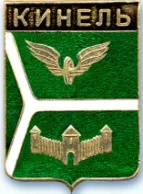 АДМИНИСТРАЦИЯгородского округа Кинель. Кинель, ул. Мира, 42 а, тел. 2-17-60факс.  2-15-70, 6-18-50kineladmin@yandex.ru Российская ФедерацияСамарская областьАДМИНИСТРАЦИЯгородского округа Кинель. Кинель, ул. Мира, 42 а, тел. 2-17-60факс.  2-15-70, 6-18-50kineladmin@yandex.ru Российская ФедерацияСамарская областьАДМИНИСТРАЦИЯгородского округа Кинель. Кинель, ул. Мира, 42 а, тел. 2-17-60факс.  2-15-70, 6-18-50kineladmin@yandex.ru Российская ФедерацияСамарская областьАДМИНИСТРАЦИЯгородского округа Кинель. Кинель, ул. Мира, 42 а, тел. 2-17-60факс.  2-15-70, 6-18-50kineladmin@yandex.ru Российская ФедерацияСамарская областьАДМИНИСТРАЦИЯгородского округа Кинель. Кинель, ул. Мира, 42 а, тел. 2-17-60факс.  2-15-70, 6-18-50kineladmin@yandex.ru Российская ФедерацияСамарская областьАДМИНИСТРАЦИЯгородского округа Кинель. Кинель, ул. Мира, 42 а, тел. 2-17-60факс.  2-15-70, 6-18-50kineladmin@yandex.ru Российская ФедерацияСамарская областьАДМИНИСТРАЦИЯгородского округа Кинель. Кинель, ул. Мира, 42 а, тел. 2-17-60факс.  2-15-70, 6-18-50kineladmin@yandex.ru Представителямсадоводческих объединенийСогласно списку рассылкиот№На №На №от